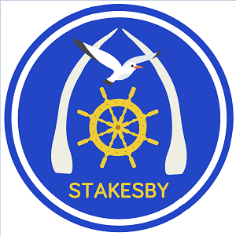 Stakesby News12 April 2019 (367)Stakesby News12 April 2019 (367)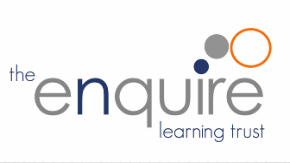 SUPERSTARS of Stakesby    The following children have been noticed for their achievements, attitudes or effort this term and have been rewarded in today’s Superstar assembly:SUPERSTARS of Stakesby    The following children have been noticed for their achievements, attitudes or effort this term and have been rewarded in today’s Superstar assembly:SUPERSTARS of Stakesby    The following children have been noticed for their achievements, attitudes or effort this term and have been rewarded in today’s Superstar assembly:SUPERSTARS of Stakesby    The following children have been noticed for their achievements, attitudes or effort this term and have been rewarded in today’s Superstar assembly:SCHOOL LUNCHES - Week 1Plus!  Seasonal vegetables, a selection of fresh salad and fruits, plus freshly            baked bread are available on every table.Plus!  Choice of fresh fruit & yoghurt or set pudding every day.SCHOOL LUNCHES - Week 1Plus!  Seasonal vegetables, a selection of fresh salad and fruits, plus freshly            baked bread are available on every table.Plus!  Choice of fresh fruit & yoghurt or set pudding every day.
TEA TIME TERRORSWeek commencing 29 April 20193.15-5.15
TEA TIME TERRORSWeek commencing 29 April 20193.15-5.15Want your child to do well at school? Being here on time, and all the time is directly linked to their success.This week’s winners are: ASH Class!  Well done!Want your child to do well at school? Being here on time, and all the time is directly linked to their success.This week’s winners are: ASH Class!  Well done!Want your child to do well at school? Being here on time, and all the time is directly linked to their success.This week’s winners are: ASH Class!  Well done!Want your child to do well at school? Being here on time, and all the time is directly linked to their success.This week’s winners are: ASH Class!  Well done!FOSS EASTER EGG DECORATING COMPETITIONThank you for all the fabulous entries this year!  They were a pleasure to view in our school hall.Well done to everyone who entered and set the standard so high! Every entry will receive a special treat!  Our winners this year were:FOSS EASTER BINGOA fabulous evening was had!  Thank you to everyone who came along and supported us for our Easter Bingo – we had a fantastic turnout of people from Stakesby School and the local community.  We raised a staggering £680.  Thank you to everyone involved! FOREST SCHOOLSThank you to Mrs Mason for arranging the Easter Egg Hunts that have taken place in school this week.  The Children received chocolate treats in the classroom after hunting for the bunny footprints in the woods!Please check below to see which day your child(ren) will be doing Forest Schools after the Easter break and please send them with their kit which should include…………a long sleeved warm top, old jogging bottoms and wellies.BEECH CLASS – Please remember your kit after the Easter holidays as Mrs Wood will be working with the children every Friday.PLEASE LABEL YOUR CHILDREN’S CLOTHINGAll lost property will now be held in the reception area - please ask at the office if you have lost anything.  Any un-named items will be sent to a charity at the end of each term.WHAT’S HAPPENING THE WEEK AFTER THE EASTER BREAK?SCHOOL RE-OPENS TO PUPILS ON TUESDAY 30 APRIL. HAVE A VERY HAPPY EASTER!!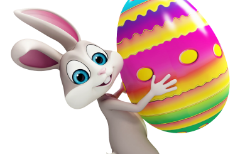 